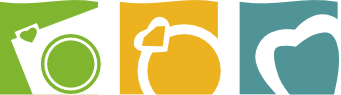 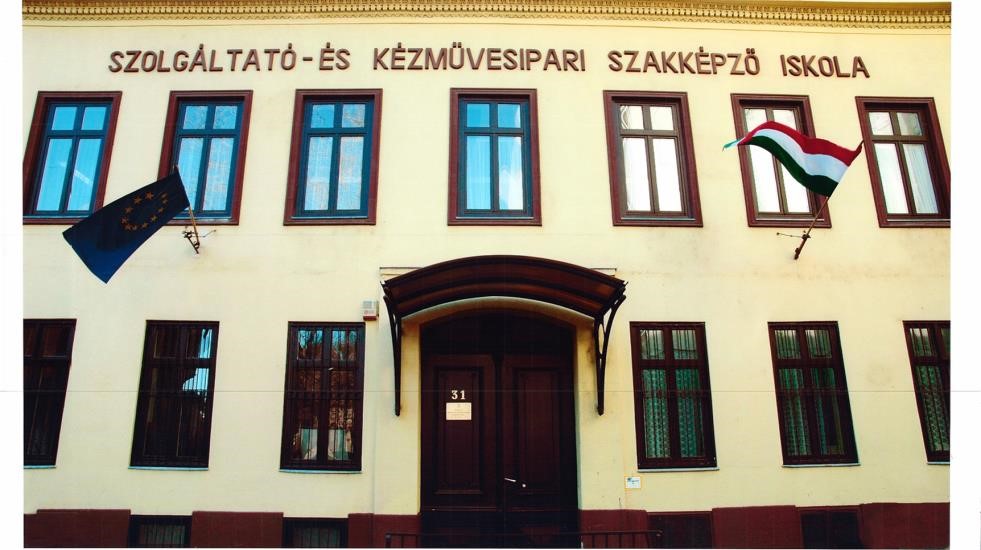 Budapesti Komplex Szakképzési CentrumKézművesipari Technikum1083 Budapest, Práter utca 31.www.kezmuveskepzo.huTelefon: + 36 1 314-2651Foglalkozási naplóa 2023/2024. tanévszakmai gyakorlatárólTanuló neve:………………………………… Osztálya: ……….Szakképesítés megnevezése: KREATÍV FOTOGRÁFUSGyakorlóhely neve: 	Gyakorlóhely címe:	Gyakorlati oktató neve:	Elérhetősége (tel. és e-mail):	BKSzC Kézművesipari TechnikumOM szám: 203032/002Intézményvezető: Dr. Elnour SzilveszterÉv, hó, napIdőtartam (-tól –ig)A foglalkozás témája(gyakorolt munkafolyamat, stb.)Oktató aláírása,bélyegzőÉv, hó, napIdőtartam (-tól –ig)A foglalkozás témája(gyakorolt munkafolyamat, készített munkadarab, stb.)Oktató aláírása,bélyegzőÉv, hó, napIdőtartam (-tól –ig)A foglalkozás témája(gyakorolt munkafolyamat, készített munkadarab, stb.)Oktató aláírása, bélyegzőélyegzőÉv, hó, napIdőtartam (-tól –ig)A foglalkozás témája(gyakorolt munkafolyamat, készített munkadarab, stb.)Oktató aláírása,bélyegzőÉv, hó, napIdőtartam (-tól –ig)A foglalkozás témája(gyakorolt munkafolyamat, készített munkadarab, stb.)Oktató aláírása,bélyegzőÉv, hó, napIdőtartam (-tól –ig)A foglalkozás témája(gyakorolt munkafolyamat, készített munkadarab, stb.)Oktató aláírása,bélyegzőÉv, hó, napIdőtartam (-tól –ig)A foglalkozás témája(gyakorolt munkafolyamat, készített munkadarab, stb.)Oktató aláírása,bélyegzőÉv, hó, napIdőtartam (-tól –ig)A foglalkozás témája(gyakorolt munkafolyamat, készített munkadarab, stb.)Oktató aláírása,bélyegzőÉv, hó, napIdőtartam (-tól –ig)A foglalkozás témája(gyakorolt munkafolyamat, készített munkadarab, stb.)Oktató aláírása,bélyegzőÉv, hó, napIdőtartam (-tól –ig)A foglalkozás témája(gyakorolt munkafolyamat, készített munkadarab, stb.)Oktató aláírása,bélyegző